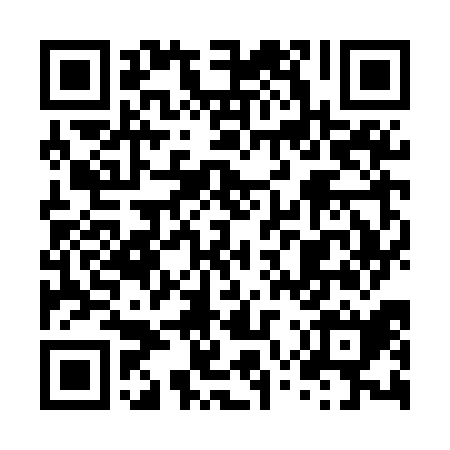 Ramadan times for Broeseind, BelgiumMon 11 Mar 2024 - Wed 10 Apr 2024High Latitude Method: Angle Based RulePrayer Calculation Method: Muslim World LeagueAsar Calculation Method: ShafiPrayer times provided by https://www.salahtimes.comDateDayFajrSuhurSunriseDhuhrAsrIftarMaghribIsha11Mon5:095:097:0012:483:546:376:378:2112Tue5:075:076:5812:483:566:396:398:2313Wed5:055:056:5612:483:576:406:408:2514Thu5:025:026:5412:473:586:426:428:2715Fri5:005:006:5112:473:596:446:448:2916Sat4:574:576:4912:474:006:456:458:3117Sun4:554:556:4712:464:016:476:478:3218Mon4:524:526:4512:464:026:496:498:3419Tue4:504:506:4212:464:036:506:508:3620Wed4:474:476:4012:464:046:526:528:3821Thu4:454:456:3812:454:056:546:548:4022Fri4:424:426:3612:454:066:556:558:4223Sat4:394:396:3312:454:076:576:578:4424Sun4:374:376:3112:444:086:596:598:4625Mon4:344:346:2912:444:097:007:008:4826Tue4:324:326:2712:444:107:027:028:5027Wed4:294:296:2412:444:117:047:048:5228Thu4:264:266:2212:434:127:057:058:5429Fri4:234:236:2012:434:137:077:078:5630Sat4:214:216:1812:434:147:097:098:5831Sun5:185:187:151:425:148:108:1010:011Mon5:155:157:131:425:158:128:1210:032Tue5:125:127:111:425:168:148:1410:053Wed5:105:107:091:415:178:158:1510:074Thu5:075:077:061:415:188:178:1710:095Fri5:045:047:041:415:198:198:1910:116Sat5:015:017:021:415:208:208:2010:147Sun4:584:587:001:405:208:228:2210:168Mon4:554:556:571:405:218:248:2410:189Tue4:524:526:551:405:228:258:2510:2010Wed4:494:496:531:395:238:278:2710:23